БОЙОРОК                                                                                  РАСПОРЯЖЕНИЕ «12» июль 2017й.                          № 17                                 «12» июля 2017г.О проведении специальной оценки условий труда      На основании статьи 212 Трудового кодекса РФ и в соответствии с требованиями Федерального закона  от 28 декабря 2013 г. № 426-ФЗ:Назначить проведение специальной оценки условий труда с 28.06.2017г. Утвердить график проведения специальной оценки условий труда, согласно Приложения №1 к данному распоряжению.     3.  Для  организации проведения специальной оценки условий труда в сельском    поселении   Байгузинский  сельсовет создать аттестационную комиссию в составе:               а) Председателя комиссии: глава сельского поселения Байгузинский  сельсовет Ханов Залиф Зайкатович   б)   Членов комиссии: управляющий делами Администрации сельского поселения Байгузинский сельсовет Хайдаршин Зинфир Фидусович, специалист 1 категории Администрации  сельского поселения Байгузинский сельсовет Тимиргазина Физина Ракиповна.              4. Комиссии до начала выполнения работ по проведению специальной оценки условий труда утвердить перечень рабочих мест, на которых будет проводиться специальная оценка условий труда, с указанием аналогичных рабочих мест.      5. Руководителям подразделений  организовать  ознакомление работников  с результатами проведения специальной оценки условий труда на их рабочих местах под роспись в срок не позднее, чем 30 календарных дней со дня утверждения отчета о специальной оценки условий труда.     6. Назначить главу сельского поселения Байгузинский  сельсовет Ханова Залифа Зайкатовича  ответственным за хранение материалов специальной оценки условий труда.     7. Контроль за исполнением настоящего распоряжения оставляю за собой. Глава сельского поселения                                                         З.З.ХановС распоряжением  ознакомлены:Председатель комиссии:Глава сельского поселения                                                                   З.З.ХановЧлены комиссии:Управляющий делами                                                                          З.Ф.ХайдаршинСпециалист 1 категории                                                                      Ф.Р.ТимиргазинаПриложение № 1к распоряжению главы   сельского поселения Байгузинский сельсоветмуниципального района Янаульский районРеспублики Башкортостанот 12 июля  2017 г. № 17Графикпроведения работ по специальной оценке условий труда вАСП Байгузинский сельсовет ( наименование предприятия)Председатель комиссии:Глава сельского поселения                                                                                       З.З.ХановЧлены комиссии по проведению специальной оценки труда:Управляющий делами                                                                                               З.Ф.ХайдаршинСпециалист 1 категории                                                                                            Ф.Р.ТимиргазинаБАШKОРТОСТАН  РЕСПУБЛИКАHЫЯNАУЫЛ  РАЙОНЫ МУНИЦИПАЛЬ РАЙОНЫНЫN БАЙFУЖА  АУЫЛ СОВЕТЫ АУЫЛ БИЛEМEHЕ  ХАКИМИEТЕ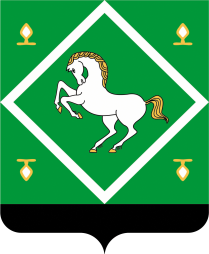 Администрация сельского поселения байгузинский сельсовет МУНИЦИПАЛЬНОГО  районаЯНАУЛЬСКИЙ РАЙОН РеспубликИ Башкортостан №п/пНаименование этапов работ и сторона, ответственная за выполнение данного этапаСрокивыполненияработОтветственное лицо1.Подготовка Перечня рабочих мест, подлежащих  специальной оценке условий труда и утверждение приказа о проведении СОУТ.28.06.2017г.-АСП Байгузинский2.Проведение идентификации потенциально вредных и (или) опасных производственных факторов, согласно Перечня РМ.Проведение исследований и измерений идентифицированных  вредных и (или) опасных производственных факторов.04.07.2017-07.07.2017 г. ООО УМЦ «СтройЭнергоМонтажСервис»3.Подготовка отчета о проведении специальной оценки условий труда в соответствии с Приказом Минтруда России № 33н от 24.01.2014 г.:- перечень рабочих мест;- карты и протоколы СОУТ;- сводная ведомость;- план мероприятий10.07.2017г – 04.08.2017гООО УМЦ «СтройЭнергоМонтажСервис»4.Сдача Отчета по специальной оценке условий труда Заказчику.18.08.2017гООО УМЦ «СтройЭнергоМонтажСервис»5.Утверждение Отчета  комиссией Заказчика.АСП Байгузинский6.Подача сведений в  Министерство труда и социальной защиты РФ.в течение 10 дней после  утверждения Отчета.  ООО УМЦ «СтройЭнергоМонтажСервис»